How to use this document:Keep the text in black as it is Text in blue should be removed and replaced with your own wordsThis is a TEMPLATE.  Make a COPY and rename it:                                                       “Your Name” Science Fair Written ReportDELETE THIS PAGE FROM YOUR FINAL REPORTDescriptive and Interesting TitleNameClassAcknowledgementsExplain who you would like to thank for helping you throughout the Science Fair processPurpose and Hypothesis	Purpose	State the precise question you are investigating	Hypothesis	State your hypothesis in an “If...then…” format, explaining the expected outcome of your experiment.	Background ResearchFormat: Paragraphs Content: Explain, in a minimum of 3 paragraphs, the background information you have researched pertaining to your experiment.  All work should be cited in your Reference List (Bibliography) at the end of your paper.  Do not use first person, or directly discuss your experiment.  Only discuss background research from reliable websites, books, articles, etc...  Refer to your Background Research Outline.	Paragraph 1: Introduction - Explain the big idea, or main focus of your research. Provide insight into the additional details you will discuss in the body paragraphs.	Paragraph 2 (optional to add more): Body - Explain the key concepts that you learned through background research.  Evidence from reliable sources should be paraphrased and/or quoted.  If you have more than one body paragraph, they should be organized logically, according to topic.	Paragraph 3: Conclusion - Restate the main focus of your research.  Wrap up any important ideas and state how this information is useful and/or important in people’s lives. Materials and Procedure	Materials Format: Bulleted listContent: specific materials needed to conduct experiment and record data	ProcedureFormat: Numbered list Content: Specific steps to follow in order to accurately conduct experimentInclude details on controlling variables Include multiple trials/situationsResults and DiscussionData Table(s)Format:  A grid to present your numerical results. The table(s) must have a title.  Rows and columns must be labeled correctly.  Units must be included in the title and/or row and/or column labels.  See the examples below (Note: the data is made up, and the averages are approximate).  Content:  You MUST report your raw data for ALL of your trials.  Calculate and present averages or trends in a separate table.  Use only SI (metric) units.Height of Bottle Rocket in MetersAverage Height of Bottle Rocket in Meters	Graph(s)Format:  Generally it is better to graph the trends or averages rather than the raw data.  Do NOT use pie charts unless you measured parts of a whole that add up to 100%; there are almost no instances in which pie charts would be appropriate for these research reports.  Use line graphs or bar graphs.  If time is one of your variables, always put it along the X (horizontal) axis.  Graphs should have a meaningful title.  X and Y axes and data series should be labeled.  Only SI (metric) units should be used and they should be clearly shown on the graph.  Use color if at all possible.   Content:  Averaged data or raw data with trend lines to make results more easily seen.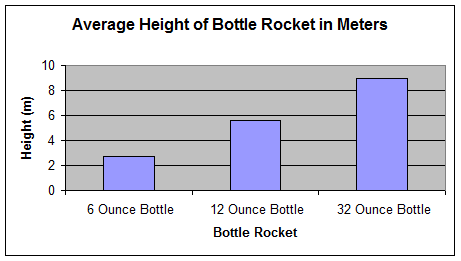 	Data Analysis and Discussion Format:  Double Spaced Paragraph.  Content: Describe your results from your tables and graphs in words.  Do not include long lists of numbers, readers will refer to your data tables for that.  Describe the differences between trials in terms of percent or size of the change (“Trial 1’s result  was 50% larger than Trial 2’s, but 25% smaller than Trial 3’s.”).  Discussion should include your evaluation and interpretation of the data and/or results of your investigation, and compare your data to what others have found. 	Error AnalysisFormat: Double Spaced Paragraph. Content: Discuss experimental and/or measurement error affecting the conclusion.  Ways in which error was/could have been avoided should be addressed.ConclusionFormat:  Double Spaced Paragraph  Content: Summarize the results of the experiment.  Refer to the stated purpose and hypothesis. Compare your results to your hypothesis and state whether or not your hypothesis was supported.  Explain why the results turned out the way they did, referring to your research, materials, and procedures.   Describe how you would improve the project if you were to do it again.  Make suggestions for how your research could be extended.  Explain any mistakes you think you made and how they could be avoided if you were to do the project again.Reference ListList of all published work referenced in your Background ResearchAPA formatOn its own pageTrial 6 Ounce Bottle 12 Ounce Bottle 32 Ounce Bottle12.15.78.423.24.89.033.46.29.6 6 Ounce Bottle 12 Ounce Bottle 32 Ounce Bottle2.75.69.0